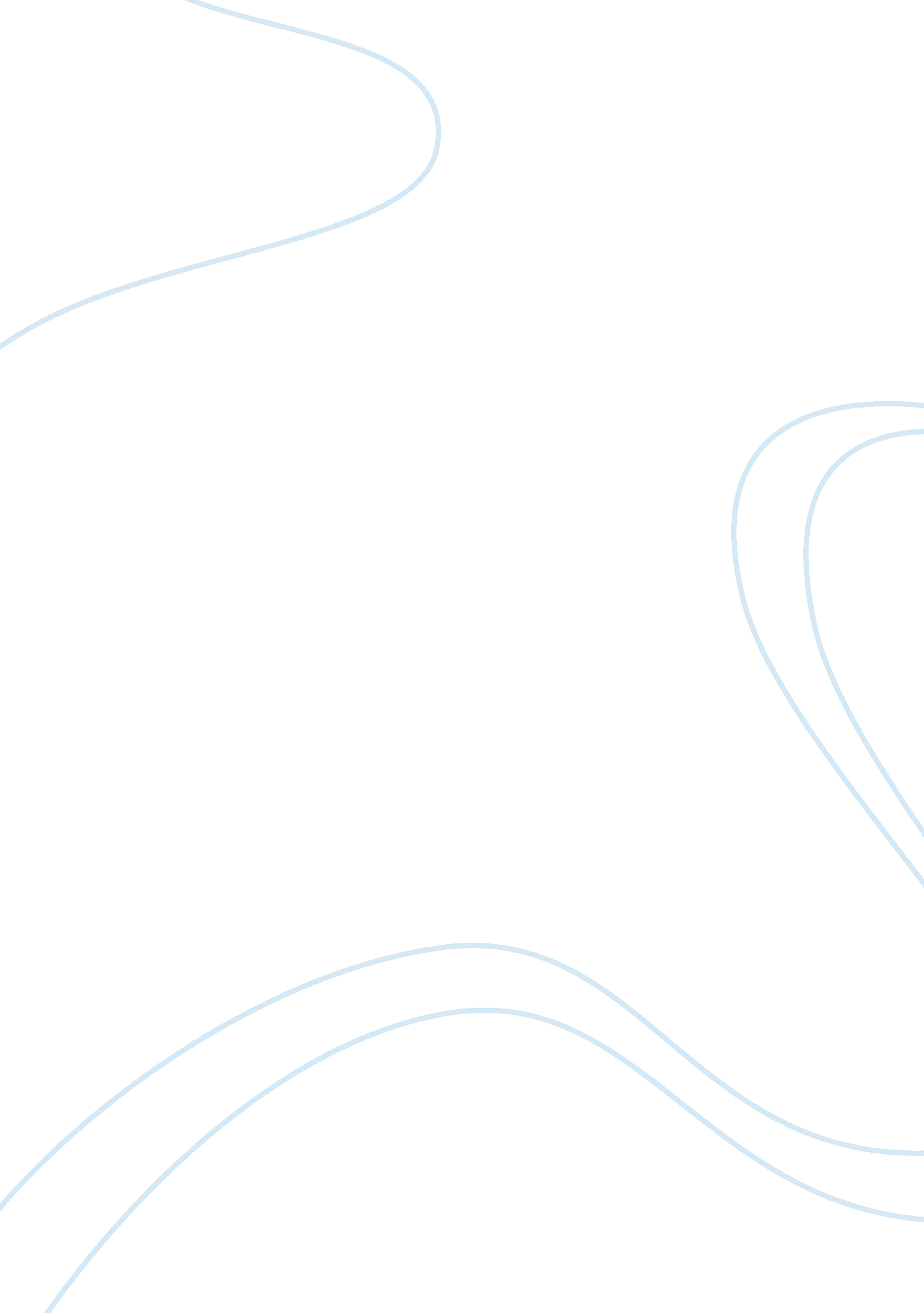 History in the makingHistory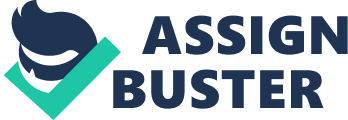 The extreme cold weather was no source of deterrence for the millions of people who had flocked to the Capitol Hill since 6 o’clock in the morning hinting at a sense of revere for a man who had African roots. This man’s slogan of change had come at time when America was facing economic recession and international pressure for its foreign policy. The crowd’s roar on seeing the man himself all pointed to the extent to which Obama was truly a “ leader” of his nation. 
From the constant comparisons between the ousted President Bush and the careful monitoring of the first lady’s dress; each and every step met with close scrutiny. The sober tone of Obama represented the huge amount of issues that faced him in his tenure as a President. From what could be judged by the audience and fellow peers’ comments; though Obama was the beacon of hope, yet no one hoped for quick “ fixtures”. All were aware that time had to be given to this man to even begin solving the debacles of his predecessor. 
The speech of the President itself set a tone of dignity and peace-a contrast to the tone set by Bush in his last victory speech. The international world was being greeted with a strong message of peaceful relationships. The nation was held responsible for their actions along with the government and its responsibilities-setting a tone of collective governance. 